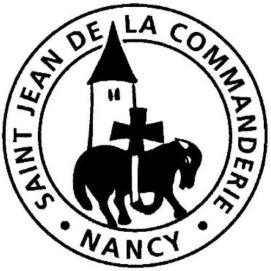 14 janvier 20182ème dimanche du Temps Ordinaire   BMaître, où demeures-tu ? Pour accomplir sa mission de salut, le Seigneur a toujours voulu s’associer avec des hommes de bonne volonté. Depuis toujours, il appelle et espère la généreuse réponse de ceux qu’il aime.La Parole nous redonne en exemple, aujourd’hui, le jeune Samuel, modèle de prière. Puis, les premiers disciples. Ils nous renvoient à notre propre vocation car chacun est appelé par son nom pour la mission.Chant d’entrée.Si le Père vous appelleSi le Père vous appelle à aimer comme il vous aime, dans le feu de son Esprit,
Bienheureux êtes-vous !
Si le monde vous appelle à lui rendre une espérance, à lui dire son salut,
Bienheureux êtes-vous !Si l’Église vous appelle à peiner pour le Royaume, aux travaux de la moisson,
Bienheureux êtes-vous !Tressaillez de joie, tressaillez de joie Car vos noms sont inscrits pour toujours dans les cieux.Tressaillez de joie, tressaillez de joie Car vos noms sont inscrits dans le cœur de Dieu.Si le Père vous appelle à la tâche des apôtres, en témoin du seul PasteurBienheureux êtes-vous !Si le monde vous appelle à l’accueil et au partage pour bâtir son unité,Bienheureux êtes-vous !Si l’Église vous appelle à répandre l’Evangile en tout point de l’univers,Bienheureux êtes-vous !1ère Lecture : 1 S 3, 3b-10. 19Depuis toujours, Dieu appelle. Pour l’entendre, il faut être à l’écoute. Puis, il faut un cœur généreux pour répondre à l’appel. Le jeune Samuel nous en donne l’exemple.Psaume 39Me voici, Seigneur, je viens faire ta volonté.D’un grand espoir, j’espérais le Seigneur :Il s’est penché sur moi.Dans ma bouche, il a mis un chant nouveau,Une louange à notre Dieu.Tu ne voulais ni offrande ni sacrifice,Tu as ouvert mes oreilles ;Tu ne demandais ni holocauste ni victime,Alors, j’ai dit : « Voici, je viens. »« Dans le livre, est écrit pour moiCe que tu veux que je fasse.Mon Dieu, voilà ce que j’aime :Ta loi tient aux entrailles. »Vois, je ne retiens pas mes lèvres,Seigneur, tu le sais.J’ai dit mon amour et ta véritéA la grande assemblée.2ème Lecture : 1 Co 6, 13c-15a. 17-20St Paul, lui, attire notre attention sur le fait que nous appartenons au Seigneur. Depuis notre baptême, notre corps est un sanctuaire d l’Esprit Saint. Nous devons donc nous conduire en conséquence.Évangile : Jn 1, 35-42Alléluia. Alléluia.	En Jésus-Christ, nous avons reconnu le Messie :	Par lui sont venues la grâce et la vérité.Alléluia.Prière des FidèlesEn chemin vers la Semaine de prière pour l’unité des chrétiens et en communion avec nos frères et sœurs baptisés dans le Christ, présentons au Père des cieux nos prières pour tous les hommes.Pour que chacune des rencontres entre les différentes Églises et les diverses traditions religieuses convertisse le cœur des croyants et transforme le monde. Seigneur, nous te prions.R/ Écoute la prière de ton peuple.Pour que la communauté internationale entende ton appel à servir la liberté et les droits humains afin de promouvoir un monde où la diversité est vécue comme une richesse. Seigneur, nous te prions.Pour que les personnes qui sont dans le besoin matériel, spirituel ou affectif, se sentent regardées en frères et sœurs et reçoivent une parole de consolation et d’espérance. Seigneur, nous te prions.Pour que, dans nos communautés et paroisses, nous vivions chaque jour plus profondément du mystère de l’Eucharistie pour grandir dans l’amour fraternel et dans l’unité. Seigneur, nous te prions.Dieu notre Père, écoute nos prières, exauce-les selon ta volonté et fais à tous tes enfants la grâce de vivre en un seul Corps et en un seul Esprit dans le Christ Jésus, notre Seigneur. – Amen. CommunionDevenez ce que vous recevez.Devenez ce que vous recevez, devenez le corps du Christ,Devenez ce que vous recevez, vous êtes le corps du Christ.1.	Baptisés en un seul Esprit, Nous ne formons qu’un seul corps ;Abreuvés de l’unique Esprit, Nous n’avons qu’un seul Dieu et Père.2.	Rassasiés par le pain de Vie, Nous n’avons qu’un seul cœur et qu’une âme ;Fortifiés par l’amour du Christ, Nous pouvons aimer comme il aime.3.	Purifiés par le Sang du Christ, Et réconciliés avec Dieu ;Sanctifiés par la Vie du Christ, Nous goûtons la joie du Royaume.4.	Rassemblés à la même table,Nous formons un peuple nouveau :Bienheureux sont les invitésAu festin des noces éternelles.La sourcede la vocation de l’homme,c’est d’être aimé de Dieu ;sa vocation même,c’est d’aimer Dieu.Jean MOUROUX (XXè siècle)